附件《中国建筑装饰装修》杂志征订单（半月刊，全年24期）征订单接收邮箱：zazhishe2013@sina.cn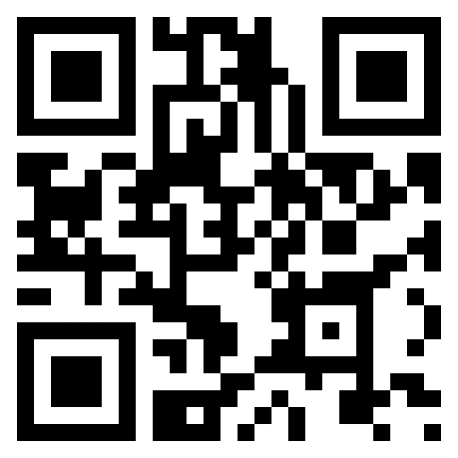 扫码下单订阅扫码下单订阅扫码下单订阅扫码下单订阅扫码下单订阅姓    名联系电话收件地址邮编公司名称传真电子邮箱手机杂志价格60元/期，每月2期，全年24期共1440元。上下半月刊可分开订阅。60元/期，每月2期，全年24期共1440元。上下半月刊可分开订阅。60元/期，每月2期，全年24期共1440元。上下半月刊可分开订阅。60元/期，每月2期，全年24期共1440元。上下半月刊可分开订阅。订阅时间年    月至     年    月年    月至     年    月年    月至     年    月年    月至     年    月订阅刊款元元元元收款信息账户：《中国建筑装饰装修》杂志社有限公司账号：0200001409024577150开户银行：工商银行北京百万庄支行账户：《中国建筑装饰装修》杂志社有限公司账号：0200001409024577150开户银行：工商银行北京百万庄支行账户：《中国建筑装饰装修》杂志社有限公司账号：0200001409024577150开户银行：工商银行北京百万庄支行账户：《中国建筑装饰装修》杂志社有限公司账号：0200001409024577150开户银行：工商银行北京百万庄支行开发票信息（增值税普通发票/开票内容：刊版费）